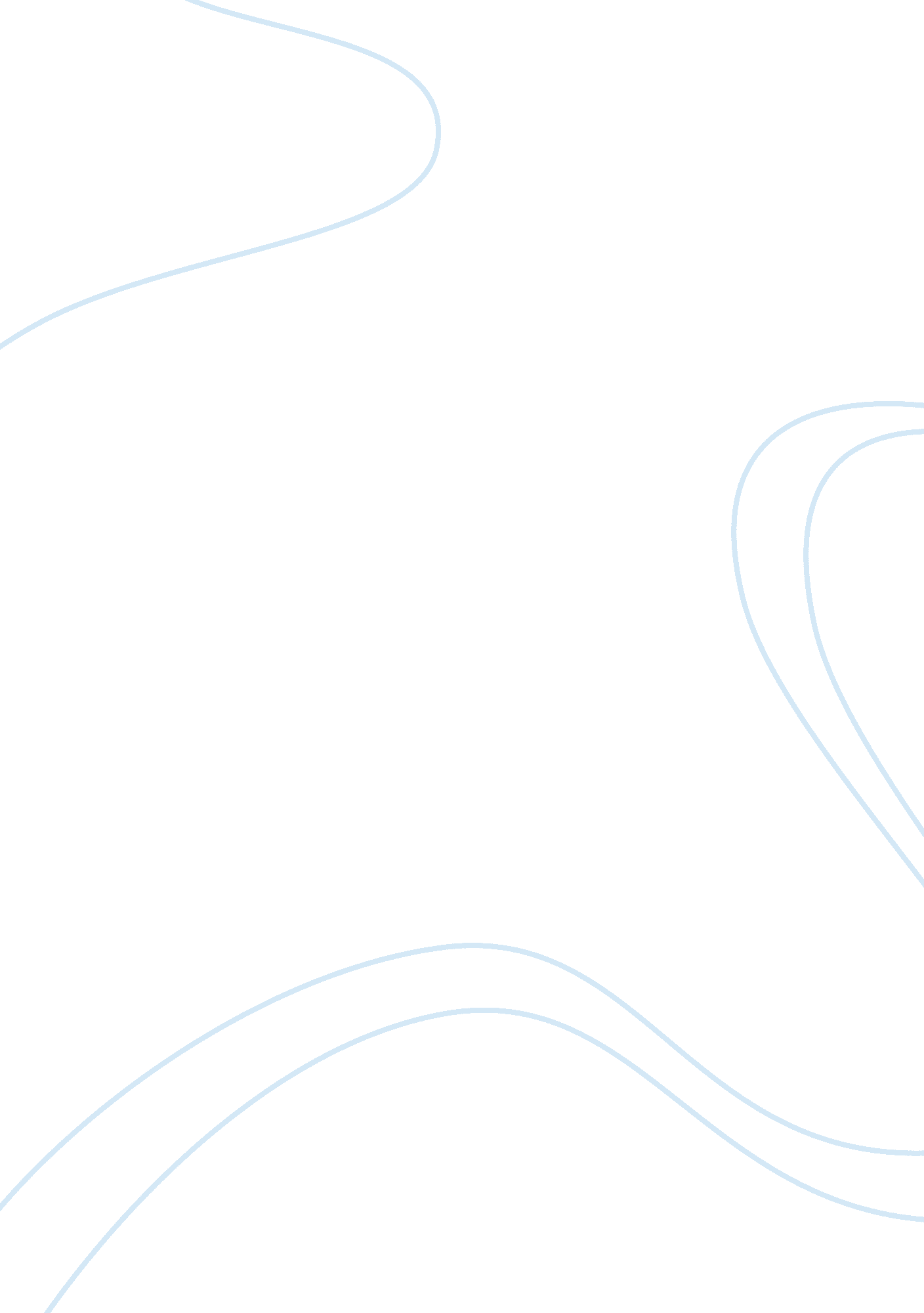 Respond: what is the american dreamLinguistics, English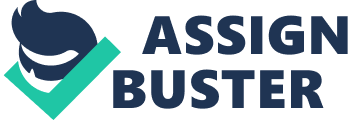 The American Dream The American Dream… this issue seems vulnerable for many citizens of America. It is connected with many natural desires of people: desire to be rich, happy, successful. But what does American Dream really mean? Was it a big disappointment or a stimulus for success? This issue remains controversial for many people and needed additional research. Jennifer Hochschild in the article “ What is the American Dream” makes a deep analysis of this phenomenon. 
We must recognize that the American Dream really shook the world. It had a great impact and made many people change their life. What is the sense of that? The Dream states that all the people can and should be rich and happy with no alternative. People from different countries believed it and decided to move to the United States looking for better life, but the question is if they did right. Was this helpful for them and their families? The author of the article states that the people’s perception of American Dream did not only change their life for better but on the contrary caused more problems. Some people who came from other countries faced terrible discrimination, others managed to earn desirable money, but their children could not recognize them when they came back. Women sacrificed their family life – the most important- reaching the American Dream (Hochschild 21). 
The author wants readers to understand that our incorrect perception of the American Dream caused all these troubles. The American Dream exists and it should serve as a stimulus for better life, but it should not change the essence of the people who forget about human qualities reaching the Dream. 
Works Cited 
Hochschild, Jennifer.“ What Is the American Dream?” Facing Up to the American Dream. Princeton , NJ : Princeton University Press, 1995 